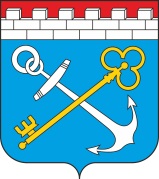 ПАСПОРТ КОЛЛЕКТИВНОГО ИММУНИТЕТА К COVID-19« ___» _______________ 2021  года  № _____ПАСПОРТ КОЛЛЕКТИВНОГО ИММУНИТЕТА К COVID-19« ___» _______________ 2021  года  № _____ПАСПОРТ КОЛЛЕКТИВНОГО ИММУНИТЕТА К COVID-19« ___» _______________ 2021  года  № _____Наименование юридического лица /                     ФИО индивидуального предпринимателяИдентификационный номер налогоплательщика (ИНН)Вид экономической деятельности (ОКВЭД)Адрес объектаКонтактная информация (телефон, эл. почта)Фактическая численность работников Количество работников, прошедших вакцинацию против COVID-19 Количество работников, имеющих документы, подтверждающие медицинские противопоказания
к проведению вакцинации 
от COVID-19, в т.ч. работников, перенесших COVID-19 не более 6 месяцев назадКоллективный иммунитет к COVID-19 (в %)Руководитель хозяйствующего субъекта_________________ /ФИО/(подпись)М.П.Уполномоченное должностное лицо органа местного самоуправления__________________ /ФИО/(подпись) М.П.